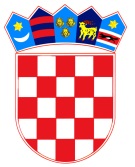 R E P U B L I K A   H R V A T S K ADUBROVAČKO-NERETVANSKA ŽUPANIJA                           GRAD DUBROVNIKGradonačelnikKLASA: 340-01/18-01/51URBROJ: 2117/01-01-19-13Dubrovnik 11. siječanj 2019. g. Na temelju članaka 48. Zakona o lokalnoj i područnoj (regionalnoj) samoupravi („Narodne novine“ broj 33/01, 60/01, 129/05, 109/07, 125/08, 36/09, 36/09, 150/11, 144/12, 19/13, 137/15,123/17) i članka 41. Statuta Grada Dubrovnika („Službeni glasnik Grada Dubrovnika“ broj 4/09, 6/10, 3/11, 14/12, 5/13, 6/13-pročišćeni tekst, 9/15 i 5/18), gradonačelnik Grada Dubrovnika donio jeZAKLJUČAKUtvrđuje se prijedlog  Odluke o izmjenama i dopunama Odluke o organizaciji i načinu naplate i kontrole parkiranja u Gradu Dubrovniku i dostavlja Gradskom vijeću na raspravu i donošenje.Odluka o izmjenama i dopunama Odluke o organizaciji i načinu naplate i kontrole parkiranja u Gradu Dubrovniku navedena u točki 1.  ovog Zaključka čini njegov sastavni dio.Izvjestitelj u ovom predmetu je Đuro Šutalo, pročelnik Upravnog odjela za promet.PRILOG:prijedlog Odluke o izmjenama i dopunama Odluke o organizaciji i načinu naplate i kontrole parkiranja u Gradu DubrovnikuGradonačelnikMato FrankovićDOSTAVITI:Gradsko vijeće, ovdjeUpravni odjel za promet, ovdjeEvidencijaPismohranaNa temelju članka 5. stavak 1. točke 6. i stavka 11. Zakona o sigurnosti prometa na cestama (“Narodne novine”, broj 67/08., 48/10., 80/13., 158/13., 92/14., 64/15. i 108/17) i članka 32. Statuta Grada Dubrovnika (“Službeni glasnik Grada Dubrovnika” br. 4/09., 6/10., 3/11., 14/12., 5/13., 6/13.-pročišćeni tekst, 9/15., 5/18), uz prethodnu suglasnost Ministarstva unutarnjih poslova, 511-03-03/2-7/1-19 od 10. siječnja 2019. godine Gradsko vijeće Grada Dubrovnika na ___sjednici održanoj 15. siječnja 2019. godine,donijelo jeO D L U K Uo izmjenama i dopunama Odluke o organizacijii načinu naplate i kontrole parkiranja u Gradu DubrovnikuČlanak 1. U Odluci o organizaciji i načinu naplate i kontrole parkiranja u Gradu Dubrovniku (“Službeni glasnik Grada Dubrovnika” br. 11/15, 15/17, 16/17, 2/18 i 14/18, dalje u tekstu - Odluka) u članku 4. dodaje se stavak 8. koji glasi:„Nadzor parkiranja vozila na mjestima na kojima je parkiranje vremenski ograničeno obavlja organizator parkiranja. Ukoliko korisnik javnog parkirališta boravi na mjestu na kojem je parkiranje vremenski ograničeno u vremenu duljem od propisanog ograničenja dužan je platiti višesatnu kartu u punom trajanju iz čl. 25 Odluke koju nije moguće zamijeniti za zamjensku višesatnu kartu čiji iznos obuhvaća stvarno korišteno vrijeme usluge parkiranja uvećan za iznos od 50,00 kn na ime troškova rada ovlaštene osobe Organizatora parkiranja na terenu (materijalni trošak izdavanja karte, trošak obrade podataka i ostali troškovi.“Članak 2.U članku 5. iza stavka 6. dodaje se stavak 7. koji glasi:„U vremenskom razdoblju od 1. listopada do 30. travnja korisnici povlaštene karte za zonu 2. i zonu 2. i 3. u vremenu od 16:00 sati do 08:00 sati sljedećeg dana mogu koristiti i izvanulično parkiralište Žičara – donji plato bez obveze plaćanja naknade za parkiranje. Za korisnike povlaštene karte koji koriste navedeni parking izvan vremena navedenog u ovom stavku smatrati će se da su s Organizatorom parkiranja sklopili ugovor o korištenju jednog parkirališnog mjesta na javnom parkiralištu uz korištenje satne karte sukladno cijeni iz čl. 24. Odluke.“U članku 5. dosadašnji stavak 7. postaje stavak 8., dosadašnji  stavak 8. postaje stavak 9.Članak 3.U članku 10. dodaje se točka 3. koja glasi:„3. Pravnim osobama koje obavljanju djelatnost car sharinga (zajedničko korištenje automobila) na području Grada Dubrovnika.“Članak 4.U članku 12. dodaje se stavak 6. koji glasi:„Način, uvjeti za stjecanje prava na korištenje, broj, lokacije i cijene rezerviranih parkirališnih mjesta na području Grada Dubrovnika koje mogu koristiti osobe iz članka 10. točka 3. Odluke urediti će se posebnom Odlukom.“   Članak 5.Ostale odredbe Odluke ostaju neizmijenjene.Članak 6.Ova Odluka stupa na snagu osmog dana od dana objave u “Službenom glasniku Grada Dubrovnika”.KLASA:340-01/18-01/51URBROJ:2117/01-09-19-Dubrovnik, 15. siječnja 2019.Predsjednik Gradskog vijeća:mr. sc. Marko Potrebica, v.r.R E P U B L I K A   H R V A T S K ADUBROVAČKO-NERETVANSKA ŽUPANIJA                           GRAD DUBROVNIKUpravni odjel za prometKLASA: 340-01/18-01/51URBROJ: 2117/01-11-19-12Dubrovnik 11. siječanj 2019. g. 						GRADONAČELNIK GRADA DUBROVNIKA                 -ovdje-PREDMET:	Prijedlog Odluke o izmjenama i dopunama Odluke o organizaciji i načinu naplate i kontrole parkiranja u Gradu DubrovnikuOdlukom o organizaciji i načinu naplate i kontrole parkiranja u Gradu Dubrovniku („Službeni glasnik Grada Dubrovnika“, broj: 11/15,15/17, 16/17, 2/18 i 14/18 dalje u tekstu: Odluka) određene su javne parkirališne površine na kojima se vrši naplata, organizacija i način naplate parkiranja, parkirališne zone i područja parkirališnih zona, vrste parkirališnih karata, način njihova korištenja, vremensko ograničenje trajanja parkiranja i cijene parkirališnih karata, uvjeti za stjecanje i korištenje povlaštene parkirališne karte, te nadzor nad parkiranjem vozila na području Grada Dubrovnika.Predloženim izmjenama i dopunama Odluke usklađuje se nadzor parkiranja vozila na mjestima na kojima je parkiranje vremenski ograničeno sa zakonskim odredbama, korisnicima povlaštene parkirališne karte omogućava se korištenje izvanuličnog parkirališta Žičara – donji plato bez plaćanja naknade u propisanom vremenskom razdoblju, te se omogućuje korištenje rezerviranih parkirališnih mjesta i pravnim osobama koje obavljaju djelatnost car sharinga (zajedničko korištenje automobila).U skladu s odredbama članka 5. st. 1. Zakona o sigurnosti prometa na cestama („Narodne novine“ broj: 67/08., 48/10., 74/11., 80/13., 158/13., 92/14., 64/15., 108/17.) Ministarstvo unutarnjih poslova PU Dubrovačko-neretvanske, dostavilo je očitovanje broj: 511-03-03/2-7/1-19 od 10. siječnja 2019. godine na navedene promjene Odluke.Slijedom navedenog predlaže se Gradonačelniku Grada Dubrovnika donijeti sljedećiZAKLJUČAK1. Utvrđuje se prijedlog  Odluke o izmjenama i dopunama Odluke o organizaciji i načinu naplate i kontrole parkiranja u Gradu Dubrovniku i dostavlja Gradskom vijeću na raspravu i donošenje.Odluka o izmjenama i dopunama Odluke o organizaciji i načinu naplate i kontrole parkiranja u Gradu Dubrovniku navedena u točki 1.  ovog Zaključka čini njegov sastavni dio.Izvjestitelj u ovom predmetu je Đuro Šutalo, pročelnik Upravnog odjela za promet.PRILOG:prijedlog Odluke o izmjenama i dopunama Odluke o organizaciji i načinu naplate i kontrole parkiranja u Gradu DubrovnikuOčitovanje Ministarstva unutarnjih poslova, PU Dubrovačko- neretvanske  broj: 511-03-03/2-7/1-19 od 10. siječnja 2019. godineS poštovanjem, 								 Pročelnik							           Đuro ŠutaloDOSTAVITI:NaslovEvidencijaPismohranaO b r a z l o ž e nj eOdlukom o organizaciji i načinu naplate i kontrole parkiranja u Gradu Dubrovniku („Službeni glasnik Grada Dubrovnika“, broj: 11/15) i Odlukama o izmjenama i dopunama Odluke o organizaciji i načinu naplate i kontrole parkiranja u Gradu Dubrovniku („Službeni glasnik Grada Dubrovnika“,  broj: 15/17, 16/17 i 2/18, dalje u tekstu: Odluka) određene su javne parkirališne površine na kojima se vrši naplata, organizacija i način naplate parkiranja, parkirališne zone i područja parkirališnih zona, vrste parkirališnih karata, način njihova korištenja, vremensko ograničenje trajanja parkiranja i cijene parkirališnih karata, uvjeti za stjecanje i korištenje povlaštene parkirališne karte, te nadzor nad parkiranjem vozila na području Grada Dubrovnika.Člankom 4. Odluke definiran je pojam korisnika  javnog parkirališta kao i uvjeti sklapanja ugovora o korištenju javnih parkirališta, te se predloženim izmjenama i dopunama Odluke predlaže uskladiti nadzor parkiranja na mjestima na kojima je parkiranje vremenski ograničeno sa zakonskim odredbama koje uređuju navedeno područje. U članku 5. dodaje se stavak 7. kojim se korisnicima povlaštene parkirališne karte omogućava se korištenje i izvanuličnog parkirališta Žičara – donji plato bez plaćanja naknade u propisanom vremenskom razdoblju čime se osiguravaju dodatna parkirališna mjesta korisnicima povlaštene karte u propisanom razdoblju.U članku 10.  dodaje se točka tri kojom se omogućuje korištenje rezerviranih parkirališnih mjesta i pravnim osobama koje obavljaju djelatnost car sharinga (zajedničko korištenje automobila) čime se šire preduvjeti za postizanje više razine održivosti u prometu na području grada Dubrovnika.Članak 12.  predlaže se izmijeniti na način da se  dodaje novi članak 6. kojim se definira da će se posebnim propisom urediti način, uvjeti za stjecanje prava na korištenje, broj, lokacije i cijene rezerviranih parkirališnih mjesta na području Grada Dubrovnika koje mogu koristiti pravne osobe koje obavljaju djelatnost car sharinga.U skladu s odredbama članka 5. st. 1. Zakona o sigurnosti prometa na cestama („Narodne novine“ broj: 67/08., 48/10., 74/11., 80/13., 158/13., 92/14., 64/15., 108/17.) od Ministarstva unutarnjih poslova, PU Dubrovačko-neretvanske, zatražena je i ishođena je prethodna suglasnost-očitovanje broj: 511-03-03/2-7/1-19 od 10. siječnja 2019. godine na navedene promjene Odluke.